Πρακτική ασκηση Φοιτητών Τμήματος ΔΙΟΙΚΗΤΙΚΗΣ ΕΠΙΣΤΗΜΗΣ ΚΑΙ ΤΕΧΝΟΛΟΓΙΑΣ(ΠΡΩΗΝ ΔΙΟΙΚΗΣΗΣ ΕΠΙΧΕΙΡΗΣΕΩΝ ΜΕΣΟΛΟΓΓΙΟΥ ΤΟΥ ΠΡΩΗΝ ΤΕΙ ΔΥΤΙΚΗΣ ΕΛΛΑΔΑΣ)Ακαδημαϊκό έτος 2020-2021ΑΠΟΤΕΛΕΣΜΑΤΑ ΚΑΤΑΤΑΞΗΣ ΑΙΤΟΥΝΤΩΝ ΦΟΙΤΗΤΩΝ/ΤΡΙΩΝ ΤΗΣ ΑΠΟ 15/09/2020 ΠΡΟΚΗΡΥΞΗΣΜετά το πέρας του χρόνου υποβολής των αιτήσεων εκδήλωσης ενδιαφέροντος από τους φοιτητές του Τμήματος Διοικητικής Επιστήμης και Τεχνολογίας (πρώην Διοίκησης Επιχειρήσεων Μεσολογγίου του Πρώην ΤΕΙ Δυτικής Ελλάδας) για τη συμμετοχή τους στην πράξη «Πρακτική Άσκηση Τριτοβάθμιας Εκπαίδευσης Πανεπιστημίου Πατρών» που υλοποιείται από το Ε.Π. «Ανταγωνιστικότητα Επιχειρηματικότητα και Καινοτομία» και συγχρηματοδοτείται από την Ευρωπαϊκή Ένωση και Εθνικούς Πόρους, διαπιστώθηκε ότι υπέβαλε εμπρόθεσμα αίτηση μόνο ένας (1) φοιτητής. Ωστόσο, η αίτηση που αφορά το Α.Μ. 16690 (με ΑΠ 1915/28.9.2020 δεν περιελάμβανε τα απαιτούμενα, σύμφωνα με την προκήρυξη, συνοδευτικά έγγραφα οπότε απορρίπτεται.Μετά την ανακοίνωση των αποτελεσμάτων θα υπάρξει προθεσμία πέντε (5)  ημερών για τυχόν ενστάσεις οι οποίες θα γίνονται στη Γραμματεία του Τμήματος και στη συνέχεια θα ανακοινωθούν τα οριστικά αποτελέσματα.Ο Επιστημονικός ΥπεύθυνοςΑριστογιάννης Γαρμπής           Καθηγητής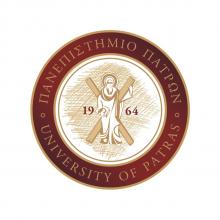 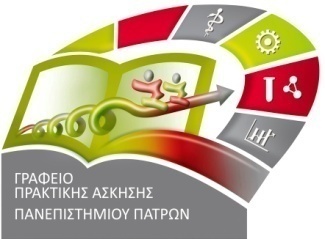 